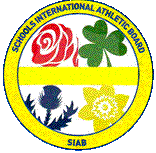 Schools’ International Athletic BoardTrack and Field InternationalGrangemouth StadiumSaturday 21st July, 2018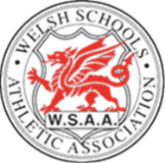 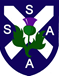 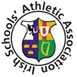 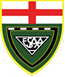 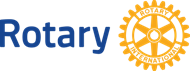 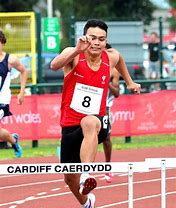 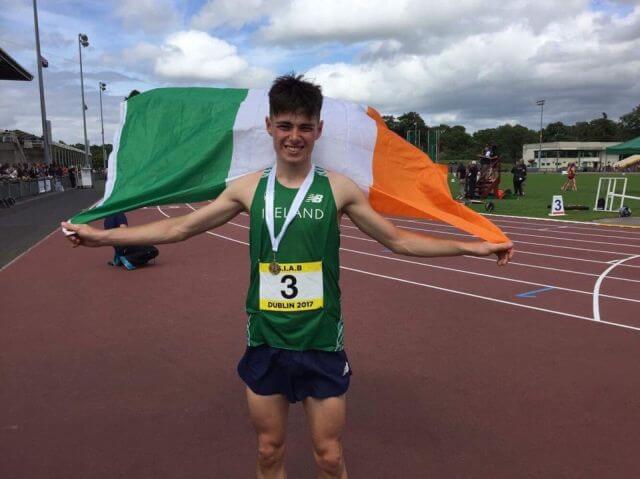 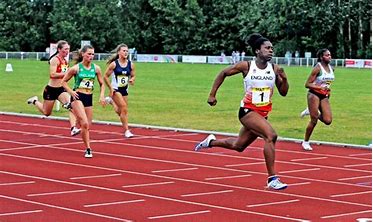 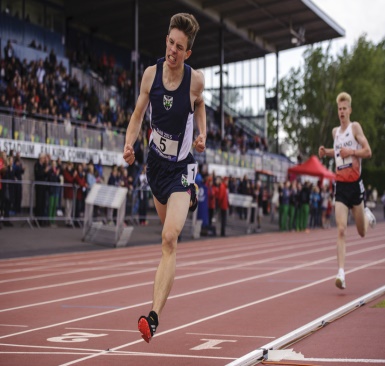 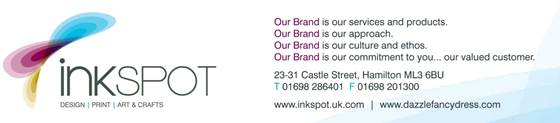 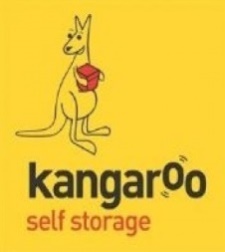 Timetable of EventsTime	Event		Track	Field10.30	 1			Hammer, Girls
11.30	 2			Hammer, Boys
12.30 	 3		3K Walk, Boys & Girls
12.50	 4		300m Hurdles, Girls
13.00	 5			Pole Vault, Boys
13.00	 6			Long Jump, Boys
13.00	 7			Javelin, Girls
13.00	 8			High Jump, Girls
13.00	 9		400m Hurdles, Boys
13.10	10		800m, Girls
13.20	11		800m, Boys
13.30	12		100m, non scoring, Girls
13.40	13		100m, non scoring, Boys
13.50	14		100m, Girls
14.00	15		100m, Boys
14.00	16			Long Jump, Girls
14.00	17			Discus, Boys
14.00	18			Shot, Girls
14.10	19		3K, Girls
14.25	20		3K, Boys
14.40	21		400m, Boys
14.50	22		300m, Girls
15.00	23			Pole Vault, Girls
15.00	24			Javelin, Boys
15.00	25			Triple Jump, Girls
15.00	26			High Jump, Boys
15.00	27		200m, Girls
15.10	28		200m, Boys
15.20	29		100m Hurdles, Boys
15.30	30		80m Hurdles, Girls
15.40	31		1500m, Girls
15.55	32		1500m, Boys
16.00	33			Discus, Girls
16.00	34			Triple Jump, Boys
16.00	35			Shot, Boys
16.10	36		1500m Steeplechase, Boys
16.25	37		1500m Steeplechase, Girls
16.40	38		4 x 100m, Girls
16.50	39		4 x 100m, Boys
17.00	40		4 x 300m, Girls
17.10	41		4 x 400m, BoysOFFICIALS – Saturday 21st JulyMEETING MANAGER 	Margaret Brown CALL ROOM MANAGER  	Brenda StephenCALL ROOM 			Elspeth Wallace, Sandra Hardacre, Jan LishmanANNOUNCER 		Gordon Baird TECHNICAL TEAM 		Liz Wilder, Brian Nisbet, Susan GatensFIELD REFEREE 		Pam Auckland FIELD JUDGES    		George Sneddon, Rona Sneddon, Bob Auckland, Elspeth Cameron,     Anne McManus, Susan Miller, Sheila Baillie, Hugh Baillie, Anne Carter, Bob Carter, John Coyle, John Dalton, Bill Gentleman, Iain Houston, Alistair McInally, Moira Nisbet, Steven Waterston, Chris Tod, Jane Roy, Steven Whyteside, Pauline Pearson CHIEF TIMEKEEPER 	Cyril McPhersonTIMEKEEPERS 	Gillian Lindsay, Ian Docherty, Sylvia Wilson, Lynne Belch, Frank Coyle, Martin RoweTRACK REFEREE 		Andy LawTRACK JUDGES  		Margaret Baird, Isobel Baird, Helena Black, Xavier Cid, Marjory Cook, Pat Hockley, Margaret Ann MacLachlan, Elsie Morris, Moira Reid, Cathy Robertson, Kate Whigham, Louise Worsfold RACE WALK JUDGES	Martin Bell (Chief), Verity Snook, Mary Payne, Pat RyanCHIEF PHOTO FINISH 	Dave FinlaysonPHOTO FINISH 		Sandy Forrest, Mike Forrest, Cameron Lindsay, Janice McFarlane, Claire ShanleySTART COORDINATOR 	Mike Belch STARTERS 			Barry Craighead, George Bethune CHIEF STARTERS ASST 	Dave McConnelllSTARTERS ASSISTANTS 	Alister Cameron, David Hughes, Richard O’Grady      FSE		 		Ally Love, Caitlin Watt, Steven Watson RESULTS			Val Murdoch, Diane RamsaySCORING			Lynne HunterPRESENTATIONS		Kay CherrieTEAM PHOTOGRAPHY	Fraser WeirPHOTOGRAPHY		Bobby Gavin (www.thatonemoment.co.uk)A welcome message from the Chairman of the Schools’ International Athletics Board The school I attended in the west of Ireland many years ago was not much different from the school today’s athletes attend. The bricks and mortar have changed; whiteboards have replaced blackboards; computers are more common than the inkwell and fountain pen of my time. Yet the fundamental climate remains the same - schools are still places of learning. They are places where young people are encouraged to share and to experience a wide range of activities. Teachers are at the centre of these places and that is why the school I attended was not so much different from the schools of today - good teachers create the climate where good traits blossom. I salute the teachers who have played significant roles in helping young athletes develop, improve and perform to the standards they will inevitably demonstrate today. Teachers play an important part in the lives of young people and teaching by its nature is challenging - the aim is to help young people develop social skills by interacting with others, as well as learning.Three teachers especially helped me become the adult I am today. Sister Labura taught me how to read; Des Williamson taught me how to swim: and Brother Willie Morgan was the first adult who challenged me to think for myself. A teacher colleague, Gerry O’Brien, showed me how to see the good in a fella before more of us saw the fella. I am grateful to each of them every day. I mention them because each in their own way made me feel stretched beyond my comfort zone. They encouraged me to work hard, to be resilient, and to be loyal. Each of them devoted time so that I might improve. Teachers, coaches and parents behind all the young people competing today deserve great credit and I applaud you. They are the first to say that today is all about the athletes and that is true. Yet behind the athletes and all athletics events lies a team of supporting teachers and officials without whom neither the athletes nor the events could prosper. You cannot measure with certainty something as unique as their input. I applaud the athletes too - you are a credit to all who have supported you. Be proud of your efforts and achievements, and I hope you enjoy the tension of the competition as well as the camaraderie of your fellow athletes. It is a day you will remember forever. You have earned this day – savour it. Before the day is done, take some time to acknowledge and thank a teacher who has helped you get there. Such deeds connect us to the past and to more great days down the years.Miles to run, promises to keep.Liam MogganMessage from the President of the Scottish Schools’ Athletic AssociationIt gives me great pleasure to welcome Athletes, Team Managers, SIAB Officers, SAL Officials and Spectators to the 2018 SIAB Track and Field Championships. Grangemouth Stadium, situated in central Scotland, is a familiar venue for all Scottish young athletes, as many of our major events are held here. I hope that athletes travelling from England, Ireland and Wales enjoy the facilities the stadium provides. I wish to thank Falkirk Community Trust for their support and the Stadium staff for their assistance in setting up today's Championship. Particular thanks also go to the match officials from Scottish Athletics who provide endless support on many occasions. I am extremely grateful to the organising committee of Pete Russell, Margaret McInally, Chloe Havlin and Chris Baillie for the preparatory work they have undertaken to ensure that all aspects of the Championship weekend go smoothly. The young athletes from England, Ireland, Scotland and Wales are the undoubted stars of today's Championships. There can be no higher honour than being selected to represent your country. Congratulations to you all. I hope conditions today are favourable and give you the opportunity to demonstrate your talent and ability and reflect the effort you have put into your training. A look through the match programme will shed some light on those who have been here before you, some of whom who have gone on to greater success. Be inspired. I wish you all every success today and in the future. Frances Fegan
School Associations Officers 2018Schools’ International Athletics Board (SIAB)Chairman	Mr Liam Moggan	Ireland
                             Vice Chairman	Mr Peter Russell	Scotland
                           Hon Secretary	Ms Kay Cherrie	Scotland
                           Hon Treasurer	Mr Anthony White	Ireland
English Schools’ Athletic AssociationChairman		Mrs Jan Buoy
Ex-Chairman	Mrs Maryon O’Donnell
                            Hon Treasurer	Mr Paul Pontin 
                            Hon Secretary	Mr Chris Cohen
                     Assistant Secretary	Miss Sue Garvey
                   Assistant Secretary	Mr Geoff SnellIrish Schools’ Athletic AssociationPresident		Mr Billy Delaney
Deputy President	Mr Liam Moggan
                   Financial Director	Mr Ronan O’Sullivan
                     International Competitions Director	Mr Rory Friel
                Marketing Director	Mr Kieran Gallagher
             
National Childrens Officer	Ms Mary Barrett
          Administrative Director	Mr Anthony WhiteScottish Schools’ Athletic AssociationPresident		Mrs Frances Fegan
                            Vice President	Mr Barry FitzGerald
                           Hon Secretary	Mrs Margaret McInally
                           Hon Treasurer	Mr Sandy Robertson
                 International Convener	Mr Peter RussellEquipment Officer	Miss Chloe HavlinWelsh Schools’ Athletic AssociationPresident		Mrs Mona Hughes        
Chairman		Mr Gareth Oldham
                    Immediate Past Chairman	Mr Dai Williams
                  Treasurer		Mr Dilwyn Davies
              International Secretary	Mr Dai Gatehouse
                        Welsh Schools Support Officer	Mr Steve Jones		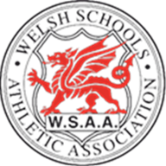 Team Managers
England 		Ian Roberts – Lead Team Manager	Caroline Bird
		Deborah Cash 	Anne Francis
		Corinne Hunter	Emma Radford-James
		Andy Rickard		Ireland 		Rachel Akers – Head Team Manager	Killian Barry
		Catherine Corcoran	Moira Groome
		Damien Lawlor 	Denis O’Sullivan	
		Mark Spears	Gemma ThompsonScotland		Chris Baillie – Head Coach	Barry FitzGerald		John Fleming	Chloe Havlin 		Norrie Hay 	Janice Hendrie			David Lothian	Ryan McAllister	
		Joel McFarlane	Francis Smith			
		Vicky Stephen	Fraser WeirWales  		Delyth Brown	Joan Goldsmith
		Sioned Harris	Michelle John 				Steve Jones 	Zane Maynard	
		Peter Walton	Dai Williams Team Captains		Girls	BoysEngland		Jasmine Jolly	Dominic Ogbechie	Ireland		Ciara Sheehy	Sean DonoghueScotland		Keira Waddell	Kane ElliottWales		Bethany Moule	Ben HillmanCompetition NotesCompetition is held under UKA rules for the Under 17 Age Group, False Start Rule 162(S1)All athletes must wear the numbers as issued and compete in the lane order and event order as per the        ProgrammeWith the exception of all jumps, all competitors must wear two numbers, front & backAll competitors must report to the Call Room in the Indoor area as per Call Room SchedulePersonal Implements: These must be submitted to the Technical Manager for checking. Hammers should be checked in on arrival at the stadium. All other implements must be checked in by 11.30am.  The Technical Store is situated in the main corridor.  Items can be collected 30 minutes after the event finishes.Call up times: Pole Vault – 50 minutes	High Jump – 40 minutes	All other Field Events – 20 minutesAll Track events – 20 minutesElectronic equipment, including mobile phones and personal music systems will not be allowed on the Field
of Play and will be confiscated in the Call Room if necessary.In Throws and Horizontal Jumps all competitors will receive 6 attempts.Spikes for track events must be 7mm maximum. Pin spikes are not allowed on track or field.Scoring system:Individual events: 1st – 8 points, 2nd – 7 points, 3rd – 6 points, 4th – 5 points, 5th – 4 points, 6th – 3 points, 7th – 2 points, 8th – 1 pointRelays: 1st – 8 points, 2nd – 6 points, 3rd – 4 points, 4th – 2 pointsAwards:  A SIAB medal will be presented to the first 3 competitors in each individual event and the first three teams in each relay event.A special medal will also be presented to the athlete from each country with the most meritorious performance in a single event. The officials from each country will decide the recipient of the medal for their own country.Meeting Records and Best Performances (after July 2017)Boys100m	10.58	Deji Tobias	England	2008
Best Performance	10.51 (w)	David Bolarinwa	England	2010
200m	21.45 (+1.4)	Ryan Gorman	England	2013
Best Performance	21.31 (w)	Monu Miah	England	2000
400m	47.04	Clovis Asong	England	2011	
800m	1:50.38	Grant Baker	England	2004	
1500m	3:51.71	Matthew Shirling	England	2012
3000m	8:20.4	John Treacy	Ireland	1974
100m Hurdles	12.94	David Guest	Wales	2007
Best Performance	12.6 (w)	Brett St Louis	England	1985
400m Hurdles	52.70	Michael Baker	England	2006
1500m Steeplechase	4:11.2	Steve Evans	Wales	1974
3000m Walk	12:34.98	Lloyd Finch	England	1999
4 x 100m 	41.50	T Ojora, S Bennett, K Chambers-Brown, R Glave 	England	2016
4 x 400m	3:14.4		England	1996
High Jump	2.11	Ken McKeown	Scotland	1998
Long Jump	7.50	Oliver McNellis	England	2004
Pole Vault	5.10	Christian Linskey	England	1996
Triple Jump	15.62	Jonathan Moore	England	2000
Best Performance	15.78 (w)	Benjamin Williams	England	2008
Discus (1.5kg)	55.43	Eoin Sheridan	Ireland	2014
Hammer (5kg)	76.52	Alex Smith	England	2004
Javelin (700g)	73.56	David Parker	England	1996
Shot (5kg)	19.96	Carl Myerscough	England	1996

Girls100m	11.69 (+0.3)	Daryll Neita	England	2012	
Best Performance	11.5 (w)	Sharon Dolby	England	1995
200m	23.89 (+1.2)	Charlotte McLennagan	England	2013
Best Performance	23.66 (w)	Desiree Henry	England	2010
300m	38.10	Cheriece Hylton	England	2013
800m	2:06.87	Alison Leonard	England	2006
1500m	4:20.0	Bridget Smith	England	1984
3000m	9:29.11	Harriet Knowles-Jones	England	2014
80m Hurdles	11.11 (+0.1)	Molly Scott	Ireland	2015
Best Performance	10.99 (+2.8)	Alicia Barrett	England	2013
300m Hurdles	41.98	Eilidh Child	Scotland	2003
1500m Steeplechase	4:53.04	Holly Page	England	2016
3000m Walk	13:09.2	Kate Veale	Ireland	2009	
4 x 100m 	45.63	P Jumbo-Gula, R Adeleke, L Roy, N Foley	Ireland	2017
4 x 300m	2:37.66	C Hylton, E Barratt, G Davies-Redmond, C Walker	England	2013	
High Jump	1.88	Debbi Marti	England	1984
Long Jump	6.31 (+2.0)	Margaret Cheetham	England	1984
Pole Vault	3.86	Molly Caudrey	England	2016
Triple Jump	12.28 (+2.0)	Naomi Ogbeta	England	2014
Best Performance	12.45 (+4.1)	Naomi Reid	England	2010
Discus (1kg)	45.87	Emma Carpenter	England	1998
Hammer (3kg)	62.40	Olivia Stevenson	Ireland	2016
Javelin (500g)      	51.52	Emma Hamplett	England	2014
Shot (3kg)         	15.08 (3kg)	Michaela Walsh	Ireland	2014
Old RecordsHammer (4kg)	54.63	Kimberley Reed	Scotland	2013                         Javelin (600g)	48.28	Freya Jones	England	2010Shot (4kg)	14.81	Sophie McKinna	England	201010.30	Event 1	Girls Hammer
	Record		62.40 (3kg) - Olivia Stevenson (England) – 2016
Number	Competitor	School		Country	Performance

1	Charlotte Payne	Kennet School		England	………………
3	Ciara Sheehy	St Mary’s, Charleville		Ireland	………………
5	Rachel Maclennan	Culloden Academy, Inverness	Scotland	………………
7	Lara Spacey	Bishopston, Afan Nedd Tawe	Wales	………………
2	Zoe Price	St John Bosco College		England	………………
4	Tirna Cahill	PS na Trinoide Youghal		Ireland	………………
6	Kirsty Costello	The Glasgow Academy		Scotland	………………
8	Cassey Grimwade	Whitchurch, Cardiff and Vale	Wales 	………………
1st ..............  2nd …….…….  3rd ……….….  4th …………..  5th ……….....  6th ………..... 7th ……….….  8th ……….....11.30	Event 2	Boys Hammer
	Record		76.52 (5kg) - Alex Smith (England) - 2004
Number	Competitor		School		Country	Performance

8	Evan Morgan		Barry, Cardiff and Vale		Wales	………………	
6	Danny Gracie		Annan Academy		Scotland	………………
4	Robert Higgins		St Mary’s, Edenderry		Ireland	………………	
2	Kenneth Ikeji		Southend High School for Boys		England	………………
7	Kyle Davies		Builth Wells High, Powys		Wales	………………
5	Matt McFarlane		Culloden Academy, Inverness		Scotland	………………
3	Sean Maher		St David’s CBS		Ireland		………………
1	Samuel Gaskell		Hutton Grammar School		England		………………
1st .............  2nd ……….….  3rd ……….….  4th ……….....  5th ……….....  6th …….….... 7th ……….….  8th ……….....12.30	Event 3	Boys & Girls 3K Walk
	Record		Boys - 12:34.98 - Lloyd Finch (England) - 1999
			Girls - 13:09.2 - Kate Veale (Ireland) - 2009
Lane 	No.	Competitor	School		Country	Performance

1	7	Mollie Dainton	Coedcae, Dyfed		Wales		………………
2	3	Emily MacHugh	St Mary’s College, Naas		Ireland		………………
3	1	Lucy Ward-Lewis	James Allen Girls School		England		………………
4	8	Kasia Cook	Llandovery College, Dyfed		Wales		………………
5	4	Jennifer Fidgeon	Loreto College, Mullingar		Ireland		………………
6	2	Isabelle Bridge	Newstead Wood School		England		………………
7	33	Oisin Lane	Mercy, Ballymahon		Ireland		………………
8	11	George Wilkinson	Bury St Edmunds County Upper School	England		………………
9	77	Daniel Gilbert	Brecon High, Powys		Wales		………………
10	44	Matthew Glennon	St Finian’s, Mullingar		Ireland		………………
11	22	Matthew Crane	Hurstmore School		England	………………
12	88	xxxxx	xxxxx		Wales	………………1st ........  2nd ........ 3rd ........  4th ........  5th ........  6th ........ 7th ........  8th ........ 9th ........10th ........11th ........12th ........12.50	Event 4	Girls 300m Hurdles
	Record		41.98 - Eilidh Child (Scotland) - 2003
Lane 	No.	Competitor	School	Country	Performance

1	8	Niamh Roberts	Coedcae, Dyfed	Wales	………………
2	6	Emma Mailer	Dollar Academy	Scotland	………………
3	4	Seren O’Toole	Ballinrobe Community	Ireland	………………	
4	2	Melissa Coxon	Wales High School	England	………………
5	7	Flavia Jenkins	Dyffryn Taf, Dyfed	Wales	………………
6	5	Rachel Callan	St Ninian’s High School, Giffnock	Scotland	………………
7	3	Laura Gallagher	Alexandra College	Ireland	………………
8	1	Jasmine Jolly	Garstang Community Academy	England	………………
1st .............  2nd ……….….  3rd ……….….  4th ……….....  5th ……….....  6th …….….... 7th ……….….  8th ……….....

13.00	Event 5	Boys Pole Vault
	Record		5.10 - Christian Linskey (England) - 1996
Number	Competitor	School	Country	Performance
5	Scott Brindley	Garnock Academy, Beith	Scotland	………………	
1	Jacob Clark	Toot Hill School	England	……………
7	Sam Fenwick	Olchfa, Afan Nedd Tawe	Wales	………………
3	Adam O’Dwyer	CBS Thurles	Ireland	………………
6	Reuben Nairne	Williamwood High School, Clarkston	Scotland	………………
2	Owen Heard	Collingwood College	England	………………
8	Mark Mellor	Cardiff High, Cardiff and Vale	Wales	………………
4	Troy McConville	Craigavon Senior High School	Ireland	………………
1st .............  2nd ……….….  3rd ……….….  4th ……….....  5th ……….....  6th …….….... 7th ……….….  8th ……….....13.00	Event 6	Boys Long Jump
	Record	7.50 - Oliver McNellis (England) - 2004
Number	Competitor	School	Country	Performance
8	Ben Hillman	St Teilo’s, Cardiff and Vale	Wales	………………
6	Murray Fotheringham	The Glasgow Academy	Scotland	………………
4	Luke O’Carroll	Mercy Mounthawk, Tralee	Ireland	………………	
2	Theo Adesina	William Edwards	England	………………
7	Daniel Murathodzic	St Illtyd’s, Cardiff and Vale	Wales	………………
5	James McIntosh	Ellon Academy	Scotland	………………
3	Daniel Hurley	PBC, Cork	Ireland	………………
1	Jami Schlueter	Millfield School	England	………………
1st .............  2nd ……….….  3rd ……….….  4th ……….....  5th ……….....  6th …….….... 7th ……….….  8th ……….....13.00	Event 7	Girls Javelin
	Record		51.52 (500g) - Michaela Walsh (Ireland) - 2014
Number	Competitor	School	Country	Performance
5	Keira Waddell	Berwickshire High School, Duns	Scotland	………………	
1	Elizabeth Korczak	Brighton College	England	………………
7	Bethany Moule	Dwr-y-Felin, Afan Nedd Tawe	Wales	………………
3	Aoibhin McMahon	St Vincent’s, Dundalk	Ireland	………………
6	Kirsty Costello	The Glasgow Academy	Scotland	………………
2	Lauren Fletti	Notre Dame High School	England	………………
8	Holly Pemberton	Darland, North-East Wales	Wales	………………
4	Katie Moynihan	Davis College	Ireland	………………
1st .............  2nd ……….….  3rd ……….….  4th ……….....  5th ……….....  6th …….….... 7th ……….….  8th ……….....13.00	Event 8	Girls High Jump
	Record	1.88 - Debbi Marti (England) - 1984
 Number	Competitor	School	Country	Performance
1	Emma Sherwood	Hagley Catholic High School	England	………………
3	Aoife O’Sullivan	St Mary’s, Mallow	Ireland	………………
5	Carmen Neat	Robert Gordon’s College, Aberdeen	Scotland	………………
7	Amy Jenkins	Risca, South-East Wales	Wales	………………
2	Leonie Brunning	St Thomas More Catholic School, Bedford	England	………………
4	Ciara Kennelly	St Brigid, Kerry	Ireland	………………
6	Jilly Lefebvre	Largs Academy	Scotland	………………	
8	Lili Church	Aberaeron, Dyfed	Wales	………………1st .............  2nd ……….….  3rd ……….….  4th ……….....  5th ……….....  6th …….….... 7th ……….….  8th ……….....13.00	Event 9	Boys 400m Hurdles
	Record		52.70 - Michael Baker (England) - 2006

Lane 	No.	Competitor	School	Country	Performance1	1	Oscar Heaney Brufal	Alleyn’s School	England	………………
2	3	Shane Aherne	Rochestown College	Ireland	………………
3	5	Ruairidh Munro	Dingwall Academy	Scotland	………………
4	7	William Lloyd	Ysgol Y Preseli, Dyfed	Wales	………………
5	2	Adam Rowlands	Salvatorian College	England	………………
6	4	Alan Miley	St Kevin’s, Dunlavin	Ireland	………………
7	6	Gavin Wilson	Douglas Academy, Milngavie	Scotland	………………	
8	8	Harvey Reynolds	Caldicot, South-East Wales	Wales	………………1st .............  2nd ……….….  3rd ……….….  4th ……….....  5th ……….....  6th …….….... 7th ……….….  8th ……….....13.10	Event 10	Girls 800m
	Record		2:06.87 - Alison Leonard (England) - 2006
Lane 	No.	Competitor	School	Country	Performance

1	5	Isla Calvert	Linlithgow Academy	Scotland	………………	
2	1	Annie Testar	Stroud High School	England	………………
3	7	Nia Riley	Radyr, Cardiff and Vale	Wales	………………
4	3	Lucy Holmes	Ard Scoil na nDeise	Ireland	………………
5	6	Sarah Coutts	Dollar Academy	Scotland	………………
6	2	Ellie Farrow	Ditcham Park School	England	………………
7	8	Nia Clatworthy	Porthcawl, Glamorgan Valleys	Wales	………………
8	4	Emma Moore	Presentation College, Athenry	Ireland	………………1st .............  2nd ……….….  3rd ……….….  4th ……….....  5th ……….....  6th …….….... 7th ……….….  8th ……….....13.20	Event 11	Boys 800m
	Record		1:50.38 - Grant Baker (England) - 2004
Lane 	No.	Competitor	School	Country	Performance1	4	Jake Bagge	Ard Scoil no Mara	Ireland	………………
2	8	Sebastian Lewis	Bishop Vaughan, Afan Nedd Tawe	Wales	………………
3	2	Jack Higgins	Haberdashers Askes Crayford Academy	England	………………
4	5	Kane Elliott	St Mungo’s RC High School, Falkirk	Scotland	………………
5	3	Louis O’Loughlin	Moyle Park	Ireland	………………
6	7	David Locke	Lewis School Pengam, Glamorgan Valleys	Wales	………………
7	1	Daniel Joyce	St Thomsa More RC Secondary School	England	………………
8	6	Ross Whitelaw	Glasgow School of Sport	Scotland	………………
1st .............  2nd ……….….  3rd ……….….  4th ……….....  5th ……….....  6th …….….... 7th ……….….  8th ……….....13.30	Event 12	Girls non-scoring 100m
Lane 	No.	Competitor	School	Country	Performance

1					………………
2					……………
3					……………
4					………………
5					………………
6					………………
7					………………
8					………………
1st .............  2nd ……….….  3rd ……….….  4th ……….....  5th ……….....  6th …….….... 7th ……….….  8th ……….....13.40	Event 13	Boys non-scoring 100m
Lane 	No.	Competitor	School	Country	Performance1							………………
2							………………
3							………………
4							………………
5							………………
6							………………
7							………………
8							………………
1st .............  2nd ……….….  3rd ……….….  4th ……….....  5th ……….....  6th …….….... 7th ……….….  8th ……….....13.50	Event 14	Girls 100m
	Record		11.69 (+0.3) - Daryll Neita (England) - 2012
Lane 	No.	Competitor	School	Country	Performance1	1	Nayanna Dubarry-Gay	Bridge Academy	England	………………
2	3	Alice Rodgers	Ballymena Academy	Ireland	………………
3	5	Ellie O’Hara	Peebles High School	Scotland	………………
4	7	Emmanuella Kone	Cathays, Cardiff and Vale	Wales	………………
5	2	Ayoola Babalola	Bishop Wand Church of England School	England	………………
6	4	Adeyemi Talabi	King’s Hospital	Ireland	………………
7	6	Katie Dinwoodie	Anderson High School, Lerwick	Scotland	………………
8	8	Issie Tustin	Radyr, Cardiff and Vale	Wales	………………1st .............  2nd ……….….  3rd ……….….  4th ……….....  5th ……….....  6th …….….... 7th ……….….  8th ……….....14.00	Event 15	Boys 100m
	Record		10.58 - Deji Tobias (England) - 2008
Lane 	No.	Competitor	School	Country	Performance1	8	Nathan Scott		Hawthorn High, Glamorgan Valleys	Wales	………………
2	5	Jamie Reid		The High School of Dundee	Scotland	………………
3	4	Cillian Griffin		Mercy Mounthawk, Tralee	Ireland	………………	
4	2	Toby Makoyawo		St Joan of Arc Catholic School	England	………………
5	7	Thomas Payne		Bishopston, Afan Nedd Tawe	Wales	………………
6	6	Jamie Stevenson		Kilsyth Academy	Scotland	………………
7	3	Israel Olatunde		St Mary’s College, Dundalk	Ireland	………………
8	1	Raphael Bouju		Mark Rutherford School	England	………………
1st .............  2nd ……….….  3rd ……….….  4th ……….....  5th ……….....  6th …….….... 7th ……….….  8th ……….....14.00	Event 16	Girls Long Jump
	Record		6.31 (+2.0) - Margaret Cheetham (England) - 1984
Number	Competitor	School	Country	Performance4	Adeyemi Talabi	King’s Hospital	Ireland	………………
8	Carys Poole	Ysgol Gyfun Gwyr, Afan Nedd Tawe	Wales	………………
2	Funminyi Olajide	William Edwards School	England	………………
6	Nicole Proudfoot	Annan Academy	Scotland	………………
3	Kate Hossey	St Attracta’s CS	Ireland	………………
7	Caitlyn Mapps	Islwyn High, South-East Wales	Wales	………………
1	Cleo Martin-Evans	Quinton House School	England	………………
5	Rachel Johnstone	Dingwall Academy	Scotland	………………
1st .............  2nd ……….….  3rd ……….….  4th ……….....  5th ……….....  6th …….….... 7th ……….….  8th ……….....14.00	Event 17	Boys Discus
	Record	55.43 (1.5kg) - Eoin Sheridan (Ireland) - 2014
Number	Competitor	School	Country	 Performance5	Finbar Dunne	Oban High School	Scotland	………………	
1	Joshua Douglas	Thornden Secondary School	England	………………
7	Harry Davies	St Michael’s, Dyfed	Wales	………………
3	Adam Sheridan	Rice College	Ireland	………………
6	Danny Gracie	Annan Academy	Scotland	………………
2	Aran Thomas	Honley High	England	………………
8	Lloyd Clarke	Stanwell, Cardiff and Vale	Wales	………………
4	Eoghan Murphy	Belvedere College	Ireland	………………1st .............  2nd ……….….  3rd ……….….  4th ……….....  5th ……….....  6th …….….... 7th ……….….  8th ……….....14.00	Event 18	Girls Shot
	Record	15.08 (3kg) - Michaela Walsh (Ireland) - 2014
Number	Competitor	School	Country	Performance8	Jamie Holland	Ysgol Gyfun Gwyr, Afan Nedd Tawe	Wales	………………	
6	Vivian Duruh	St Aidan’s High School, Wishaw	Scotland	………………
4	Casey Mulvey	St Clare’s BJD	Ireland	………………	
2	Millie Noyce	Imberhorne School	England	………………
7	Chloe Fox	Newcastle Emlyn, Dyfed	Wales	………………
5	Teddy Tchoudja	All Saints’ Secondary School, Glasgow	Scotland	………………
3	Ciara Sheehy	St Mary’s, Charleville	Ireland	………………
1	Nana Gyedu	St Paul’s Academy, Greenwich	England	………………
1st .............  2nd ……….….  3rd ……….….  4th ……….....  5th ……….....  6th …….….... 7th ……….….  8th ……….....14.10	Event 19	Girls 3000m
	Record		9:29.11 - Harriet Knowles-Jones (England) - 2014
Lane 	No.	Competitor	School	Country	Performance1	4	Aoife Coffey	Colaiste Cois Life	Ireland	………………
2	8	Ashleigh Willis	Olchfa, Afan Nedd Tawe	Wales	………………
3	2	Katie Goodge	Tonbridge Grammar School	England	………………
4	6	Heather Barnes	Mearns Castle High School, Newton Mearns	Scotland	………………
5	3	Niamh O’Mahony	Presentation Tralee	Ireland	………………
6	7	Mia Roberts	Brynhyfryd, North-East Wales	Wales	………………
7	1	Ella McNiven	King David High School	England	………………
8	5	Cera Gemmell	North Berwick High School	Scotland	………………1st .............  2nd ……….….  3rd ……….….  4th ……….....  5th ……….....  6th …….….... 7th ……….….  8th ……….....14.25	Event 20	Boys 3000m
	Record		8:20.4 - John Treacy (Ireland) - 1974
Lane 	No.	Competitor	School	Country	Performance1	5			Scotland	………………	
2	1	Sam Charlton	Heaton Manor School	England	………………
3	7	Dafyd Jay	Cwm Rhymni, Glamorgan Valleys	Wales	………………
4	3	Sean Donoghue	St Declan’s College CBS	Ireland	………………
5	6	Ben McMillan	Beaconhurst School, Bridge of Allan	Scotland	………………
6	2	Mohamed Ali	Dormers Wells High School	England	………………
7	8	Lloyd Sheppard	Blackwood, South-East Wales	Wales	………………
8	4	Miceal McCaul	St Colman’s College	Ireland	………………
1st .............  2nd ……….….  3rd ……….….  4th ……….....  5th ……….....  6th …….….... 7th ……….….  8th ……….....14.40	Event 21	Boys 400m
	Record		47.04 - Clovis Asong (England) - 2011
Lane 	No.	Competitor	School	Country	Performance1	1	Ben Pattison	Robert May’s School	England	………………
2	3	Robert McDonnell	Colaiste na Coiribe	Ireland	………………
3	5	Max Leslie	Musselburgh Grammar School	Scotland	………………
4	7	Steffan Jones	Ysgol Rhydywaun, Glamorgan Valleys	Wales	………………
5	2	Oliver Briars	Trinity School, Croydon	England	………………
6	4	Ciaran McManus	St Aidan’s CBS	Ireland	………………
7	6	Billy Doyle	Stewart’s Melville College, Edinburgh	Scotland	………………	
8	8	Iwan Glynn	Bro myrddin, Dyfed	Wales	………………1st .............  2nd ……….….  3rd ……….….  4th ……….....  5th ……….....  6th …….….... 7th ……….….  8th ……….....14.50	Event 22	Girls 300m
	Record		38.10 - Cheriece Hylton (England) - 2013
Lane 	No.	Competitor	School	Country	Performance1	8	Isabel Davies	Bassaleg, South-East Wales	Wales	………………
2	6	Katie Reville	Lockerbie Academy	Scotland	………………
3	4	Rachel McCann	Sullivan Upper	Ireland	………………	
4	2	Holly Mpassy	Wilmington Grammar School for Girls	England	………………
5	7	Sacha Didcote	Prestatyn, North-East Wales	Wales	………………
6	5	Emily Miller	Greenfaulds High School, Cumbernauld	Scotland	………………
7	3	Caoimbe Cronin	Colaiste Cois Life	Ireland	………………
8	1	Hannah Foster	The Chalk Hills Academy	England	………………

1st .............  2nd ……….….  3rd ……….….  4th ……….....  5th ……….....  6th …….….... 7th ……….….  8th ……….....15.00	Event 23	Girls Pole Vault
	Record		3.86 - Molly Caudrey (England) - 2016
			
Number	Competitor	School	Country	Performance5	Morgan MacDougall	St Ninian’s High School, Giffnock	Scotland	………………	
1	Jade Spencer-Smith	Sacred Heart Language College	England	………………
7	Maddison Hamer	Caerleon, South-East Wales	Wales	………………
3	Anna Ryan	Ursuline Convent, Thurles	Ireland	………………
6	Sara Barbour	Loudoun Academy, Galston	Scotland	………………
2	Sophie Ashurst	Sale Grammar School	England	………………
8	Evie Lawrence	St Joseph’s, Afan Nedd Tawe	Wales	………………
4	Orla Coffey	St Angela’s College	Ireland	………………
1st .............  2nd ……….….  3rd ……….….  4th ……….....  5th ……….....  6th …….….... 7th ……….….  8th ……….....15.00	Event 24	Boys Javelin
	Record	73.56 (700g) - David Parker (England) - 1996
Number	Competitor	School	Country	Performance1	Max Law	Hall Mead	England	………………
3	Tadhg O’Muicheartaigh	Maynooth Post Primary	Ireland	………………
5	Stuart Bain	Anderson High School, Lerwick	Scotland	………………
7	Brett Parkinson	Brynrefail, Eryri	Wales	………………
2	Tom Dollery	Brymore Academy	England	………………
4	Conor Cusack	Ballinrobe CS	Ireland	………………
6	Josh King	Queen Victoria School, Dunblane	Scotland	………………
8	Rhys Barkley	Corpus Christi High, Cardiff and Vale	Wales 	………………1st .............  2nd ……….….  3rd ……….….  4th ……….....  5th ……….....  6th …….….... 7th ……….….  8th ……….....15.00	Event 25	Girls Triple Jump
	Record	12.28 (+2.0) - Naomi Ogbeta (England) - 2014
Number	Competitor	School	Country	Performance1	Jazz Sears	Lea Manor High School	England	………………
3	Emily O’Mahony	St Augustine’s	Ireland	………………
5	Ellie O’Hara	Peebles High School	Scotland	………………
7	Beca Roberts	Bro Pedr, Dyfed	Wales	………………
2	Iris Oliarnyk	St Paul’s School for Girls	England	………………
4	Chisom Ugwueru	St Flannan’s	Ireland	………………
6	Morgan Findlay	Glasgow School of Sport	Scotland	………………	
8	Charlotte Campion	Olchfa, Afan Nedd Tawe	Wales	………………1st .............  2nd ……….….  3rd ……….….  4th ……….....  5th ……….....  6th …….….... 7th ……….….  8th ……….....15.00	Event 26	Boys High Jump
	Record	2.11 - Ken McKeown (Scotland) - 1998
Number	Competitor	School	Country	Performance7	Rhys Jones	Maelor School, North-East Wales	Wales	………………
1	Sam Brereton	Wadebridge School	England	………………
5	Angus Davren	Dingwall Academy	Scotland	………………
3	Nelvin Appiah	Moyne CS	Ireland	………………
8	Iwan Rees	Cwm Rhymni, Glamorgan Valleys	Wales	………………
2	Harrison Thorne	Furze Platt Senior School	England	………………
6	Murray Fotheringham	The Glasgow Academy	Scotland	………………
4	Troy McConville	Craigavon Senior High School	Ireland	………………1st .............  2nd ……….….  3rd ……….….  4th ……….....  5th ……….....  6th …….….... 7th ……….….  8th ……….....15.00	Event 27	Girls 200m
	Record		23.89 (+1.2) - Charlotte McLennagan (England) - 2013
Lane 	No.	Competitor	School	Country	Performance1	4	Ailbhe Doherty	St Flannan’s College, Ennis	Ireland	………………
2	8	Macey Morris	Caldicot, South-East Wales	Wales		………………
3	2	Kayla Bowley	Archbishop Tennison’s CoE School	England	………………
4	6	Katie Dinwoodie	Anderson High School, Lerwick	Scotland	………………
5	3	Alice Rodgers	Ballymena Academy	Ireland	………………
6	7	Jennifer Townley	Ysgol Creuddyn, Eryri	Wales		………………
7	1	Kiah Dubarry-Gay	Bridge Academy	England	………………
8	5	Jade Hutchison	Inverkeithing High School	Scotland	………………
1st .............  2nd ……….….  3rd ……….….  4th ……….....  5th ……….....  6th …….….... 7th ……….….  8th ……….....15.10	Event 28	Boys 200m
	Record		21.45 (+1.4) - Ryan Gorman (England) - 2013
Lane 	No.	Competitor	School	Country	Performance1	5	Craig Strachan	Aboyne Academy	Scotland	………………	
2	1	Dominic Ogbechie	Cardinal Vaughan memorial School	England	………………
3	7	Owain Lloyd-Hughes	Ystalyfera, Afan Nedd Tawe	Wales	………………
4	3	Michael Farrelly	St Fintan’s High School, Sutton	Ireland	………………
5	6	Jamie Stevenson	Kilsyth Academy	Scotland	………………
6	2	Evan Blackman	Oakham School	England	………………
7	8	Josh Nott	Corpus Christi High, Cardiff and Vale	Wales	………………
8	4	Mervyn Shalemba	Mercy Mounthawk, Tralee	Ireland	………………1st .............  2nd ……….….  3rd ……….….  4th ……….....  5th ……….....  6th …….….... 7th ……….….  8th ……….....15.20	Event 29	Boys 100m Hurdles
	Record		12.94 - David Guest (Wales) - 2007
Lane 	No.	Competitor		School	Country	Performance1	4	Wymin Sivakumar	Colaiste an Spioraid Naoimh, Cork	Ireland	………………
2	8	Ben Hillman	St Teilo’s, Cardiff and Vale	Wales	………………
3	2	Jordan Ricketts	Handsworth Grammar School	England	………………
4	6	Cameron Keelan	Beath High School, Cowdenbeath	Scotland	………………
5	3	Iarlaith Golding	St Columba’s College, Claremorris	Ireland	………………
6	7	Joseph Alexander	Ysgol Plasmawr, Cardiff and Vale	Wales	………………
7	1	Joseph Harding	St Clere’s Secondary School	England	………………
8	5	Scott Brindley	Garnock Academy, Beith	Scotland	………………1st .............  2nd ……….….  3rd ……….….  4th ……….....  5th ……….....  6th …….….... 7th ……….….  8th ……….....
15.30	Event 30	Girls 80m Hurdles
	Record		11.11 – Molly Scott (Ireland) - 2015
Lane 	No.	Competitor	School	Country	Performance1	6	Katie Sharkey	St Modan’s High School, Wishaw	Scotland	………………	
2	1	Marcia Sey	Millfield School	England	………………
3	7	Caitlyn Mapps	Islwyn High, South-East Wales	Wales	………………
4	3	Holly Mulholland	Lismore Comprehensive School	Ireland	………………
5	5	Jane Davidson	Hazlehead Academy, Aberdeen	Scotland	………………
6	2	Emily Bee	Plymouth High School for Girls	England	………………
7	8	Grace Morgan	Radyr, Cardiff and Vale	Wales	………………
8	4	Tara Meier	Ballymakenny College	Ireland	………………1st .............  2nd ……….….  3rd ……….….  4th ……….....  5th ……….....  6th …….….... 7th ……….….  8th ……….....15.40	Event 31	Girls 1500m
	Record		4:20.0 - Bridget Smyth (England) - 1984
Lane 	No.	Competitor	School	Country	Performance1	1	Emily Williams	Northampton School for Girls	England	………………
2	3	Maeve O’Neill	MICC Dunmanway	Ireland	………………
3	5	Daisy Cumming	Dunfermline High School	Scotland	………………
4	7	Sioned Cordiner	Brynhyfryd, North-East Wales	Wales	………………
5	2	Olivia Mason	Keswick School	England	………………
6	4	Ava O’Connor	Scoil Criost Ri	Ireland	………………
7	6	Georgia Ledingham	Boroughmuir High School, Edinburgh	Scotland	………………
8	8	Samia Jones	Ysgol Syr Hugh Owen, Eryri	Wales	………………

1st .............  2nd ……….….  3rd ……….….  4th ……….....  5th ……….....  6th …….….... 7th ……….….  8th ……….....15.55	Event 32	Boys 1500m
	Record		3:51.71 - Matthew Shirling (England) - 2012
Lane 	No.	Competitor	School	Country	Performance1	8	Louis Spencer	Stanwell, Cardiff and Vale	Wales	………………
2	6	Ben Sandilands	Balwearie High School, Kirkcaldy	Scotland	………………
3	4	Tommy Connelly	CBC, Cork	Ireland	………………	
4	2	Oliver Lill	Mayflower High School	England	………………
5	7	Ben Reynolds	Cwm Rhymni, Glamorgan Valleys	Wales	………………
6	5	Christopher McLew	Cathkin High School, Cambuslang	Scotland	………………
7	3	Cian McPhillips	Moyne CS	Ireland	………………
8	1	Ethan Hussey	St John Fisher Catholic High School	England	………………

1st .............  2nd ……….….  3rd ……….….  4th ……….....  5th ……….....  6th …….….... 7th ……….….  8th ……….....16.00	Event 33	Girls Discus
 	Record		45.87 (1kg) - Emma Carpenter (England) - 1998
Number	Competitor	School	Country	Performance4	Casey Mulvey	St Clare’s BJD	Ireland	………………
8	Cassey Grimwade	Whitchurch, Cardiff and Vale	Wales	………………
2	Taia Tunstall	Watford Grammar School for Girls	England	………………
6	Hayley Berry	Coltness High School, Wishaw	Scotland	………………
3	Megan Lenihan	Hazelwood College, Cork	Ireland	………………
7	Bree Cronin	Cwm Rhymni, Glamorgan Valleys	Wales	………………
1	Samantha Callaway	Hampshire Collegiate School	England	………………
5	Alice Baxendale	The High School of Glasgow	Scotland	………………1st .............  2nd ……….….  3rd ……….….  4th ……….....  5th ……….....  6th …….….... 7th ……….….  8th ……….....16.00	Event 34	Boys Triple Jump
	Record	15.62 - Jonathan Moore (England) - 2000
Number	Competitor	School	Country	Performance8	Kristo Ellis	Barry, Cardiff and Vale	Wales	………………
6	Bera Ajala	George Watson’s College, Edinburgh	Scotland	………………
4	Wymin Sivakumar	Colaiste an Spioraid Naoimh, Cork	Ireland	………………	
2	Archie Yeo	Healing School	England	………………
7	Chris Thompson	Whitchurch, Cardiff and Vale	Wales	………………
5	Miraji Ahmed	Glasgow School of Sport	Scotland	………………
3	Jonathan Cochrane	Ballymena Academy	Ireland	………………
1	Josh Woods	Roundwood Park School	England	………………1st .............  2nd ……….….  3rd ……….….  4th ……….....  5th ……….....  6th …….….... 7th ……….….  8th ……….....16.00	Event 35	Boys Shot (5kg)
	Record	19.96 - Carl Myerscough (England) - 1996
Number	Competitor	School	Country	Performance5	Finbar Dunne	Oban High School	Scotland	………………	
1	Lewis Byng	Stratford High School	England	………………
7	Dylan Bevan	Newbridge, South-East Wales	Wales	………………
3	Philip Thornton	St Peter’s College, Dunboyne	Ireland	………………
6	Alexander Mackay	Dingwall Academy	Scotland	………………
2	Andrew Knight	Northumberland CoE Academy	England	………………
8	Dylan Phillips	Ysgol Y Preseli, Dyfed	Wales	………………
4	Gergely Pap	CBS, Wexford	Ireland	………………
1st .............  2nd ……….….  3rd ……….….  4th ……….....  5th ……….....  6th …….….... 7th ……….….  8th ……….....16.10	Event 36	Boys 1500m Steeplechase
	Record		4:11.2 - Steve Evans (Wales) - 1974
Lane 	No.	Competitor	School	Country	Performance1	8	Cai La Trobe-Roberts	Tryfan, Eryri	Wales	………………
2	6	Josh Law	Clydeview Academy, Gourock	Scotland	………………
3	4	Alex Murray	St Aidan’s CBS	Ireland	………………	
4	2	Conall McGinness	Swavesey Village College	England	………………
5	7	Tomos Rees	Dyffryn Aman, Dyfed	Wales	………………
6	5	Gavin McWhinnie	Balwearie High School, Kirkcaldy	Scotland	………………
7	3	John Fanning	Belvedere College SJ	Ireland	………………
8	1	Kristian Imroth	St Columba’s College, St Alban’s	England	………………1st .............  2nd ……….….  3rd ……….….  4th ……….....  5th ……….....  6th …….….... 7th ……….….  8th ……….....16.25	Event 37	Girls 1500m Steeplechase
	Record		4:53.04 – Holly Page (England) - 2016
Lane 	No.	Competitor	School	Country	Performance1	1	Amelia Wills	Millfield School	England	………………
2	3	Roisin O’Reilly	Loreto Wexford	Ireland	………………
3	5	Jemma Jamieson	Dunfermline High School	Scotland	………………
4	7	Bronwen Stratton-Thomas	Olchfa, Afan Nedd Tawe	Wales	………………
5	2	Maya Todd-McIntyre	The South Wolds Academy	England	………………
6	4	Roisin Treacy	St Gerard’s, Bray	Ireland	………………
7	6	Helen Chong	Eastwood High School, Giffnock	Scotland	………………
8	8	Ffion Higginson	Archbishop McGrath, Glamorgan Valleys	Wales	………………1st .............  2nd ……….….  3rd ……….….  4th ……….....  5th ……….....  6th …….….... 7th ……….….  8th ………....16.40 	Event 38		Girls 4 x 100m
	Record	45.63 – England (P Jumbo-Gula, R Adeleke, L Roy, N Foley) - 2017Lane 	No.	Relay pools	Country	Performance3	3	Holly Mulholland, Adeyemi Talabi, Alice Rodgers,	Ireland	………………		Aisling Kelly (Loreto, Wexford)

4	7	Emmanuella Kone, Issie Tustin, Jennifer Townley,	Wales	………………		Ella Wintle (Ysgol Y Preseli, Dyfed)

5	1	tbc	England	………………


6	5	Katie Dinwoodie, Ellie O’Hara, Jane Davidson, Katie Sharkey,	Scotland	………………			Sarah Duff (Inverkeithing High School)		1st ...................  2nd …………….…. 3rd …………….…. 4th …………….....16.50	Event 39	Boys 4 x 100m
	Record                 41.50 - England (T Ojora, S Bennett, K Chambers-Brown, R Glave) - 2016Lane 	No.	Relay pools	Country	Performance3	1	tbc	England	………………


4	5	Craig Strachan, Jamie Reid, Jamie Stevenson, Stuart Bain,	Scotland	………………
                                    Scott Brindley, Cameron Marshall (Woodmill High School, Dunfermline)

5	3	Israel Olatunde, Cillian Griffin, Michael Farrelly, 	Ireland	………………		Mark Jones (Colaiste Mhuire Cobh)

6	7	Thomas Payne, Nathan Scott, Owain Lloyd-Hughes, Josh Nott	Wales	………………1st ...................  2nd …………….…. 3rd …………….…. 4th …………….....17.00	Event 40	Girls 4 x 300m
	Record                  2:37.66 - England (C Hylton, E Barrett, G Davies-Redmond, C Walker) - 2013  Lane 	No.	Relay pools	Country	Performance3	1	tbc	England	………………


4	3	Caoimhe Cronin, Rachel McCann, Laura Gallagher,	Ireland	………………		Seren O’Toole

5	5	Jade Hutchison, Emily Miller, Emma Mailer, Katie Reville, 	Scotland	………………
                                    Rachel Callan, Elizabeth Thomson (Balfron High School)

6	7	Sacha Didcote, Macey Morris, Caitlyn Mapps, Isabel Davies	Wales	………………
 		
1st ...................  2nd …………….…. 3rd …………….…. 4th …………….....17.10	Event 41	Boys 4 x 400m
	Record	3:14.4 - England - 1996Lane 	No.	Competitors	Country	Performance3	5	Billy Doyle, Max Leslie, James McIntosh, Ross Whitelaw, 	Scotland	………………
		Kane Elliott, Ruairidh Munro, Gary McPake (Glasgow Sch of Sport)

4	1	tbc	England	………………


5	7	Steffan Jones, Iwan Glynn, Harvey Reynolds, David Locke 	Wales	………………


6	3	Robert McDonnell, Ciaran McManus, Louis O’Loughlin,	Ireland	………………		Shane Aherne

1st ...................  2nd …………….…. 3rd …………….…. 4th …………….....Schools International - 21st July 2018 - Call Room ScheduleSchools International - 21st July 2018 - Call Room ScheduleSchools International - 21st July 2018 - Call Room ScheduleSchools International - 21st July 2018 - Call Room ScheduleNo.Call RoomEvent TimeEvent110.1010.30Hammer, Girls211.1011.30Hammer, Boys312.1012.303K Walk, Boys & Girls512.1013.00Pole Vault, Boys812.2013.00High Jump, Girls412.3012.50300m Hurdles, Girls612.4013.00Long Jump, Boys712.4013.00Javelin, Girls912.4013.00400m Hurdles, Boys1012.5013.10800m, Girls1113.0013.20800m, Boys1213.1013.30100m, non scoring, Girls1313.2013.40100m, non scoring, Boys1413.3013.50100m, Girls1613.4014.00Long Jump, Girls1713.4014.00Discus, Boys1813.4014.00Shot, Girls1513.4014.00100m, Boys1913.5014.103K, Girls2014.0514.253K, Boys2314.1015.00Pole Vault, Girls2114.2014.40400m, Boys2614.2015.00High Jump, Boys2214.3014.50300m, Girls2414.4015.00Javelin, Boys2514.4015.00Triple Jump, Girls2714.4015.00200m, Girls2814.5015.10200m, Boys2915.0015.20100m Hurdles, Boys3015.1015.3080m Hurdles, Girls3115.2015.401500m, Girls3315.4016.00Discus, Girls3415.4016.00Triple Jump, Boys3515.4016.00Shot, Boys3215.3515.551500m, Boys3615.5016.101500m Steeplechase, Boys3716.0516.251500m Steeplechase, Girls3816.2016.404 x 100m, Girls3916.3016.504 x 100m, Boys4016.4017.004 x 300m, Girls4116.5017.104 x 400m, Boys